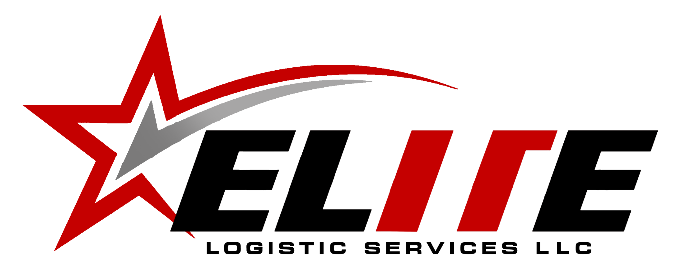 DISPATCH SERVICES AGREEMENTThis AGREEMENT made as of this day of 	, 20          by and between ELITE LOGISTIC SERVICES, LLC., and                          	, licensed by the FMCSA as an interstate carrier of property holding authority, MC # ____________ and/or DOT #________________________. The DISPATCH and the CARRIER have, upon due consideration, determined that a contract agreement to their mutual advantage and best interest, they hereby agree to the following terms and conditions: 1. DOCUMENTS CARRIER must furnish DISPATCH with the following documents prior to the implementation of this agreement, either via email at elitelogistic@elitelogisticservicesllc.com or by fax at (313) 349-2995:   	  Dispatch Carrier Agreement   	  Copy of Client's Authority (MC Permit)   	  Credit Card Authorization Form   	  A signed W-9 form   	____ Copy of Owner Operator’s and Driver’s Driver License   	__ Limited Power of Attorney form   	  Certificate of Insurance 2. RELATIONSHIP The relationship of CARRIER to DISPATCH shall, at all times, be that of an independent contractor. DISPATCH agrees to solicit and offer freight transportation shipments for CARRIER from and to such locations between service may be required, subject to the availability of suitable equipment. DISPATCH shall be the agent for CARRIER for searching for loads, booking them, dispatching, handle all paperwork directly with the broker and/or shipper, including advances, and any load problems. 3. TERM The term of this AGREEMENT shall be effective as of the date hereof, and shall continue thereafter for a term of (7) days of such date, and automatically from week to week thereafter, subject to the right of either party hereto to cancel the AGREEMENT at any time upon not less than seven (7) days written notice by certified mail of one party to another coupled with the payment of any and all outstanding invoices.DISPATCH SERVICE METHOD DISPATCH’s objective is to design a pro-active logistic plan a week in advance, based on CARRIER’s territory preference. The plan is influenced by the current situation of the market and/or region in order to take advantage of the most profitable loads. DISPATCH’s logistics coordinators (dispatchers) will find loads that best matches CARRIER's preference and communicate such options with CARRIER and/or it’s driver. Once CARRIER agrees to accept the load, DISPATCH will send all necessary and required supporting documents to broker/shipper. Once the load confirmation is received, it is forwarded to CARRIER, for its records. DISPATCH agrees to “assist” CARRIER with any load issues, road assistance, advances, paperwork, and/or billing issues. RATE PLAN (please check one)      PERCENTAGE PLAN 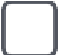 Dispatch service for a flat fee of 10% of the load confirmation.      ADMINISTRATIVE SUPPORT PLAN 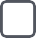 For a flat fee of $25 per load. 6. COMPENSATION The amount due to DISPATCH, will be automatically deducted from a Debit/Credit Card provided by CARRIER on this agreement. By the end of the business day Friday of the same week, DISPATCH will charge the Debit/Credit Card on file for the agreed service rendered. CARRIER will be compensated directly from other brokers/shippers handling the load, or from a factoring company chosen by CARRIER. 7. NON-SOLICITATION CARRIER agrees that it will not solicit traffic from any shipper, consignor, or customer of DISPATCH where the CARRIER transports loads, or is made aware of such traffic, as a result of DISPATCH’s efforts. It is further agreed that this non-solicitation provision shall be in force and effect during the term of this AGREEMENT and for a period of one (1) year from the date of the termination of this AGREEMENT for any reason. In the event of non-compliance with the specific provisions of this paragraph, CARRIER upon discovery of breach, is liable to DISPATCH for 100 percent (100%) of the gross transportation revenue received by CARRIER from said shipper(s) within one (1) year after the date of termination of this AGREEMENT. 8. BILLS OF LADING Each shipment will be evidenced by a bill of lading issued by other brokers/shippers. Such bills of lading or receipts or invoices are however, for the sole purpose of evidencing receipt for the goods. 9. EQUIPMENT CARRIER agrees to provide, operate and maintain in good working condition, motor vehicles and all allied equipment necessary to perform the Transportation Schedule in a safe, efficient and economical manner. 10. DRIVERS CARRIER agrees to provide properly qualified, trained and licensed drivers and other personnel to perform the transportation and related services under this Agreement and each transportation schedule in a safe, efficient and economical manner. CARRIER’s personnel are expected to conduct themselves in a professional manner at all times and shall ascertain and comply with all of Customer’s facility rules and regulations while on Customer’s premises. 11. FREIGHT LOSS, DAMAGE OR DELAY CARRIER shall have the sole and exclusive care, custody and control of the shipper’s property from the time it is picked up for transportation, until it is delivered to the destination. CARRIER assumes the liability of a common carrier for loss, delay, damage to or destruction of any and all of shipper’s goods or property while under CARRIER’s care. Payments by CARRIER to DISPATCH or its customer, pursuant to the provisions of this section, shall be made within thirty (30) days following receipt by CARRIER of DISPATCH’s or customer’s invoice and supporting documentation for the claim. 12. SUB-CONTRACT PROHIBITION CARRIER specifically agrees that all freight tendered to it by DISPATCH shall be transported on equipment operated only under the authority of CARRIER, and that CARRIER shall not in any manner sub- contract, broker, or in any other form arrange for the freight to be transported by a third party without the prior written consent of DISPATCH. 13. INDEMNIFICATION CARRIER agrees to indemnify, defend and hold DISPATCH and its customer (including their officers, directors, employees, subcontractors and agents) harmless from and against any and all liabilities, damage, fines, penalties, costs, claims, demands and expenses of whatever type or nature. CARRIER shall be responsible for and agrees to indemnify DISPATCH for any and all personal injury, property damage, loss, claim, injury, obligation   or   liability   arising   from   CARRIER’s   actions, behavior   or transportation pursuant to this agreement. 14. GOVERNING LAW, JURISDICTIONS AND VENU This agreement shall be governed by and constructed in accordance with laws of the State of Texas both as interpretation and performance. DISPATCH and CARRIER hereby consent to and agree to submit to the jurisdiction of the federal and State courts located in Dallas County, Texas in connection with any claims or controversies arising out of this Agreement. 15. ADDITIONAL PROVISIONS In the case of insufficient funds or credit card decline, there is a built-in grace period of 48 hours after the due date, before the account is subject to suspension. In which case, the account must be paid current and is subject to a reinstatement fee of $100. IN WITNESS WHEREOF, the parties hereto have executed this Agreement as of the date first above written. DISPACTH: 	CARRIER: Company:                                                         Company:ELITE LOGISTIC SERVICES, LLC	 Contact: Julian Dozier, President | CEO 	Contact: 	  Signature: 	 Signature:   	  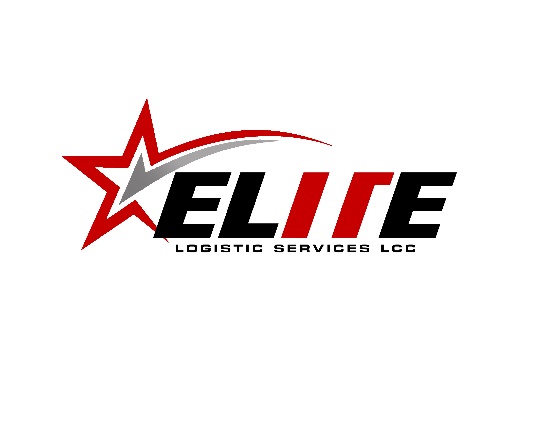 COMPANY PROFILE Instructions: Please complete this in its’ entirety. The better informed we are, the better we will be able to assist you. This form can be updated at any time by notifying us. This information is for our use only and will not be released to any third party without your expressed written permission. 1. CARRIER INFORMATION COMPANY (DBA)   	 ADDRESS:   	 CITY:                                                                                          ST                      ZIP   	 CONTACT:                                                                                    PHONE:   	 E-MAIL:                                                                                        FAX:   	 MC #                                            DOT #                                            EIN/SS #   	 SCAC #                                        TWIC #                                          HAZMAT #   	 2. EQUIPMENT SECTION 	NUM. OF TRUCKS:         	 	[Company            + Owner Operator]NUM. OF TRAILERS:              VAN                    REEFER                        FLATBED                     OTHER ADDITIONAL INFO:3. SERVICE AREAS OF OPERATION (please circle all that apply)                     48 States   	 AL        AR        AZ        CA        CO        CT        DE        FL         GA        IA         ID         IL IN         KS        KY        LA        MA       MD       ME        MI         MO       MN       MS        MT NC        ND        NE        NH        NJ        NM       NV        NY        OH        OK        OR        PA RI         SC        SD        TN        TX        UT        VA        VT        WA       WI         WV       WY 4. RATE OF HAUL INFORMATION Please provide us your ideal (reasonable) rate information. We understand that many factors will change this information, but this will give us a starting point. IDEAL MILE RATE        $       .       (V)                $        .       (R)                $      .       (F) ADDITIONAL PREFERENCES:5. FACTORING INFORMATION If you use factoring service, please provide the following information. This will ensure that we only use brokers approved by your factoring company. FACTORING   	 WEB   ADDRESS   	 CITY                                 ST          ZIP   CONTACT   	 E-MAIL   PHONE #   	 Fax #   6. INSURANCE INFORMATION Please provide us with your insurance contact information, where we can request certificate of insurance with specific holders. (i.e. brokers and/or shippers).INSURANCE   	 	WEB   8. ADDITIONAL INFORMATION Please use the section bellow to better describe your company. Include special terms and conditions of most importance and everything we have to consider while searching and taking the loads for you.OPTIONAL CREDIT CARD PAYMENT AUTHORIZATION FORM I                                                                                                  ,  hereinafter called CARRIER do hereby authorize ELITE LOGISTIC SERVICES, LLC, hereinafter called DISPATCH, to initiate a weekly debit entry for the amount listed below, on the dates listed below, to the credit card account indicated below, in consideration of the dispatching service provided to me. I understand that my signature on this authorization form, along with a photocopy of the front and the back of both my credit card, as well as my driver license, will allow me the convenience of not having to produce these items for impression at the time of service. 	Name on the Card:   	 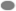 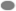 Please Check One:                 VISA               MC                DISC             AMEX  	Credit Card Number:   	 Expiration Date:             /  	Authorized Weekly Payment Amount: 	           10% per Load             $25.00 per Load 	Starting on               /              /    20  	 	Ending on               /              /    20  This authorization is to remain in full force and effect until the ending date listed above. I understand that I will be notified via email when DISPATCH debit my account each week. I understand that if the load is tendered and accepted by me, but for any reason, whether is due to carrier, shipper, or broker, the load gets reschedule or cancelled, I am still responsible for paying DISPATCH as set out above. Any revocation shall not be effective until DISPATCH is notified by CARRIER in writing to cancel this automatic payment authorization, in such time and in such a manner as to afford DISPATCH a reasonable opportunity to act on it. Card Holder’s Signature                                                  Authorization Date Card Holder’s E-Mail 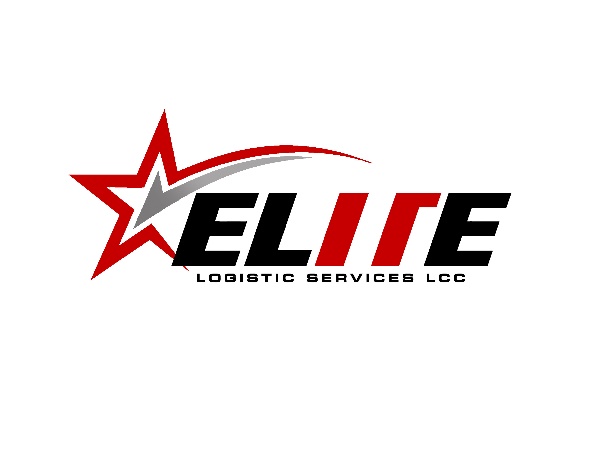 LIMITED POWER OF ATTORNEY This Limited Power of Attorney (the AGREEMENT) is made effective on  	 	(date) between: ELITE LOGISTIC SERVICES, LLC hereinafter called DISPATCH a company established under the laws of the State of Michigan,  and  	                           hereinafter called CARRIER, motor carrier company with  MC  #_________________ and/or  DOT #______________.      CARRIER hereby appoints DISPATCH as my Attorney-in-Fact (AGENT). DISPATCH's agents shall have full power and authority to act on my behalf. This power and authority shall authorize DISPATCH to manage and conduct affairs and to exercise all of my legal rights and powers, including all rights and powers that I may acquire in the future. DISPATCH powers shall include, but not be limited to, the power to: • Professional dispatch services, including contact drivers, shippers and brokers on my behalf for cargo, Transfer of Paperwork (Carrier Packet, Rate Confirmations, Insurance Certificates, Invoices and all necessary Paperwork) to shippers. Sign and execute rate confirmations for freight and collect all payment dues on my behalf. This Power of Attorney shall be construed broadly as a General Power of Attorney. The listing of specific powers is not intended to limit or restrict the general powers granted in this Power of Attorney in any manner. DISPATCH shall not be liable for any loss that results from a judgment error that was made in good faith. However, DISPATCH shall be liable for willful misconduct or the failure to act in good faith, while acting under the authority of this Power of Attorney. I authorize DISPATCH to indemnify and hold harmless any third party who accepts and acts under this document. This Power of Attorney shall become effective immediately and shall remain in full force and effect until revoked by me in writing. Such revocation is to be send via e-mail10 days in advance to DISPATCH to elitelogistic@elitelogisticservicesllc.com IN WITNESS WHEREOF, the parties hereto have executed this Agreement on the date below. DISPATCH:    ELITE LOGISTIC SERVICES, LLC 	CARRIER: NAME  	Julian Dozier 	 	NAME   	 SIGNATURE                                                                              SIGNATURE    	  TITLE  	President / CEO  	     TITLE   	  DATE 			                   DATE TRUCK #      TRAILER #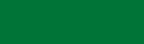    TYPE         YEAR                        DRIVER                         PHONE    TYPE         YEAR                        DRIVER                         PHONE    TYPE         YEAR                        DRIVER                         PHONE    TYPE         YEAR                        DRIVER                         PHONE ADDRESS   CITY                                   ST        ZIP   CONTACT   E-MAIL   PHONE #   FAX #   